合欢 Albizia julibrissin Durazz.科    属：含羞草科合欢属别    名：绒花树，合昏，夜合花形态特征：落叶乔木，树冠伞形，树干灰褐色，小枝灰色；2回偶数羽状复叶互生，小叶镰刀状，中脉偏于一侧；头状花序，顶生或较集中生于枝上部，花萼及花瓣黄绿色，花瓣短，花丝粉红色；荚果扁平带状，棕黄色；花期6-7月；果熟期8-10月。地理分布：自黄河流域至珠江流域广大地区均有栽培。生态习性：喜光，喜温暖，耐寒，耐旱不耐水涝，耐土壤瘠薄及轻度盐碱，对二氧化硫、氯化氢等有害气体有较强的抗性。繁殖方法：主要用播种繁殖。用    途：可用作孤植树、行道树等。校园分布：日晞园等地。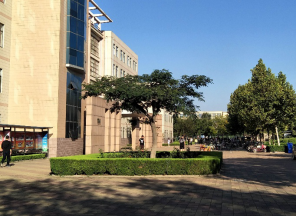 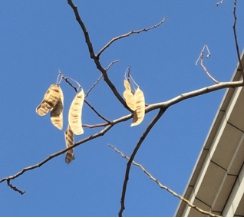 